Приложение № 2к решению Обнинского городского Собрания«О внесении изменений и дополнений в Правилаблагоустройства и озеленения территориимуниципального образования «Город Обнинск», утвержденные решением Обнинского городского Собрания от 24.10.2017 № 02-33» от 26.09.2023№05-43«Приложение № 13к Правилам благоустройства и озеленения территории муниципального образования «Город Обнинск», утвержденным решением Обнинскогогородского Собрания от 24.10.2017 № 02-33СХЕМАГРАНИЦ ПРИЛЕГАЮЩИХ ТЕРРИТОРИЙ К ЗДАНИЯМ, СТРОЕНИЯМ,СООРУЖЕНИЯМ, ЗЕМЕЛЬНЫМ УЧАСТКАМ С РАСПОЛОЖЕННЫМИ НА НИХЗДАНИЯМИ (СТРОЕНИЯМИ, СООРУЖЕНИЯМИ) В МИКРОРАЙОНЕ N 11 ГОРОДА ОБНИНСКА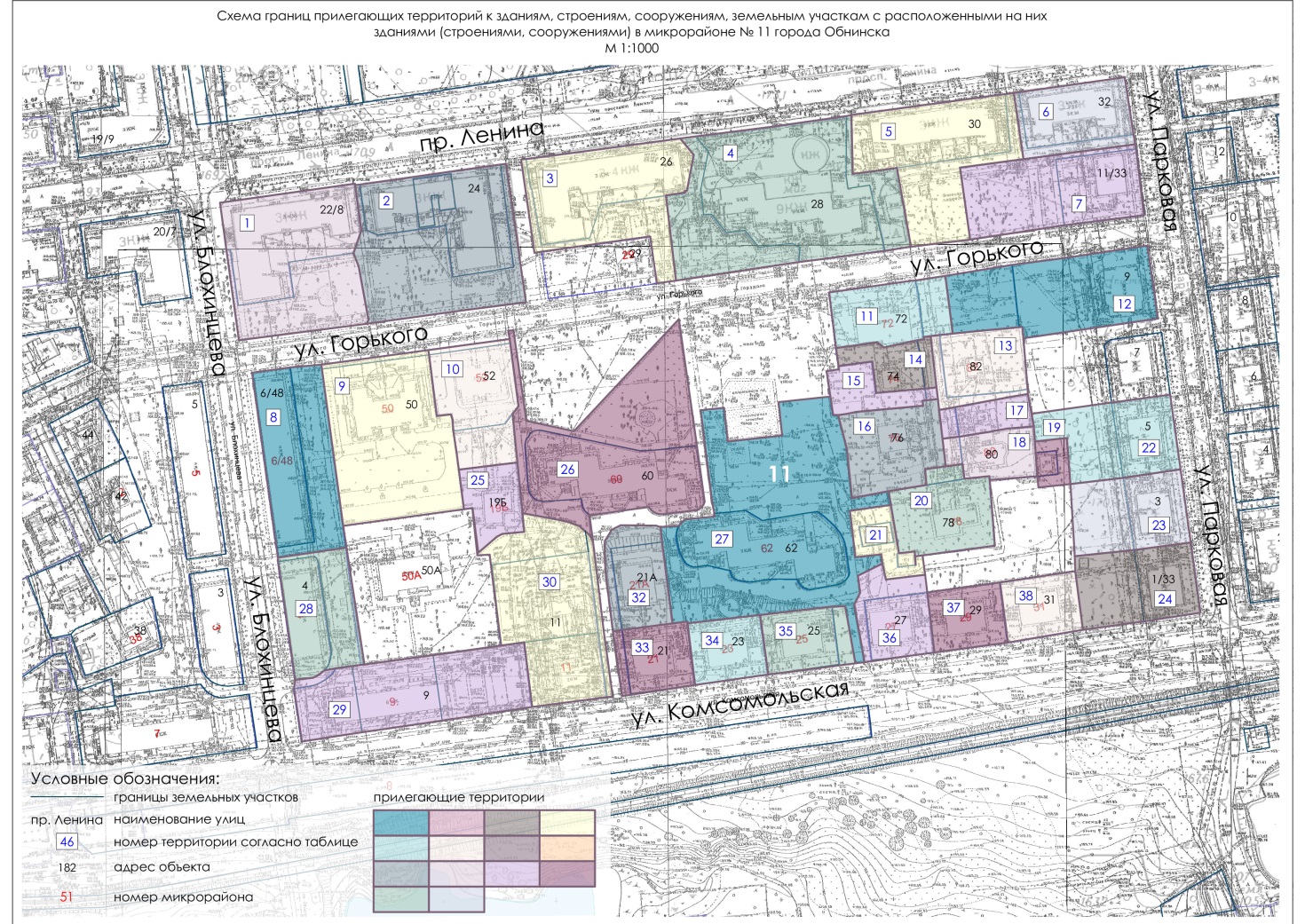 Описание схемы границ прилегающих территорий к зданиям,строениям, сооружениям, земельным участкам с расположеннымина них зданиями (строениями, сооружениями) в микрорайоне№ 11 города ОбнинскаN п.п.Адрес объектаКадастровый номер земельного участкаКадастровый номер здания (строения, сооружения)Площадь прилегающей территории, кв. м1г. Обнинск, пр. Ленина, 22/840:27:020402:55-14382г. Обнинск, пр. Ленина, 2440:27:020402:19-22223г. Обнинск, пр. Ленина, 2640:27:020402:35-9394г. Обнинск, пр. Ленина, 2840:27:020402:46-19195г. Обнинск, пр. Ленина, 3040:27:020402:30-12056г. Обнинск, пр. Ленина, 3240:27:020402:512837г. Обнинск, ул. Парковая, 11/3340:27:020402:28-14258г. Обнинск, ул. Блохинцева, 6/4840:27:020402:61-11999г. Обнинск, ул. Горького, 5040:27:020402:2-10010г. Обнинск, ул. Горького, 5240:27:020402:1640:27:020402:143354611г. Обнинск, ул. Горького, 7240:27:020402:17-33112г. Обнинск, ул. Парковая, 940:27:020402:38-80313г. Обнинск, ул. Горького, 8240:27:020402:34-25614г. Обнинск, ул. Горького, 7440:27:020402:1491-12015г. Обнинск, ул. Горького, 7440:27:020402:1490-2616г. Обнинск, ул. Горького, 76-40:27:020402:1363151117г. Обнинск, ул. Горького, 80, кв. 140:27:020402:628-9718г. Обнинск, ул. Горького, д. 80, кв. 240:27:020402:11-9319г. Обнинск, ул. Парковая, 240:27:020402:4-19620г. Обнинск, ул. Горького, 7840:27:020402:10-11521г. Обнинск, МКР 1 - 14, трансформаторная подстанция40:27:000000:4-41622г. Обнинск, ул. Парковая, 540:27:020402:65-93223г. Обнинск, ул. Парковая, 340:27:020402:66-81124г. Обнинск, ул. Парковая, 1/3340:27:020402:68-88625г. Обнинск, ул. Комсомольская, 1140:27:020402:2998-83226г. Обнинск, ул. Горького, 6040:27:020402:31-229627г. Обнинск, ул. Горького, 6240:27:020402:32-463528г. Обнинск, ул. Блохинцева, 440:27:020402:41-75129г. Обнинск, ул. Комсомольская, д. 13/2, 15, 1740:27:020402:14276530г. Обнинск, ул. Комсомольская, 19б40:27:020402:18--31г. Обнинск, ул. Комсомольская, 21а40:27:020402:75-34732г. Обнинск, ул. Комсомольская, 2140:27:020402:43-127